FICHE PROFESSEURSortie au cinémaLIENS ET INFORMATIONSVO ou VF / sous-titré ou doublé : En France, à la télévision comme souvent au cinéma, les films étrangers passent en langue française. On dit que les voix sont doublées (par des professionnels), comme c’est le cas au Danemark des films destinés à un public jeunesse (comme les films d’animation). Mais si le film passe en version originale, les sous-titres qui défilent en bas de l’écran sont en français. En France, les films en VO sont en fait en VOSTFR (Version Originale Sous-Titrée en Français). Au cinéma, cela dépend des endroits. Dans les grandes villes (notamment à Paris), les films passent en VO. Dans les villes plus petites, c’est davantage dans les salles art et essai que l’on pourra voir un film en VO. Pour les films 3D c’est aujourd’hui parfois plus difficile de les voir en VF qu’en VO. VM : Le plus souvent à la télévision, les films sont en VF, mais de plus en plus de chaînes proposent aussi la VO. On dit que les films sont en VM (Version Multilingue). Le film ou le programme télévisé est diffusé simultanément dans les deux langues et on peut choisir de le regarder en VF ou en VO, en sélectionnant simplement une option dans le menu. Les titres : il n’y a pas de règle pour la traduction des titres de films. Mais on observe que pour les films qui ont une suite (formant une série), le sous-titre est généralement traduit :Exemple : JE DÉCOUVRE UN PROGRAMME DE CINÉMALaissez le temps aux élèves de bien regarder le programme et de chercher les informations seuls ou par deux pour écrire les réponses. Pendant la correction, vous pouvez leur demander ce qu’ils pensent de la programmation : Est-ce que vous connaissez ces films ? Est-ce qu’ils sont sortis au Danemark  Est-ce que vous allez souvent au cinéma ? pour voir des films en 2D ou en 3D ? Quel genre de films vous aimez ?  Puisqu’ils ne connaissent pas tout le vocabulaire des genres, proposez l’activité 2.Les élèves cherchent sur Internet seuls ou par 2 et cochent pour chaque film le(s) genre(s) de ce film. (S’ils trouvent « romance », ils cochent « comédie romantique ». Pour « comédie dramatique », ils cocher « comédie » et « drame ».) Travail écrit individuel. Les questions que vous avez posées pendant la correction des deux premières activités ont permis de préparer cette mini production orale. C’est l’occasion pour eux d’échanger et de réutiliser les mots nouveaux (doublés, sous-titrés, VO, séances, salle, tarif).J’UTILISE DES MOTS PRÉCISExpliquez qu’on utilise "le"+ un jour de la semaine pour dire que c’est quelque chose qu’on a l’habitude de faire toutes les semaines ce jour-là. Exemple : Le samedi je joue au football. = Tous les samedis, je joue au football. (c’est une habitude, qui se répète chaque semaine). Mais : Samedi j’ai un match de football. = Samedi prochain, je vais avoir un match de football. (c’est seulement ce samedi, le weekend qui arrive). J’ORGANISE UNE SORTIE AU CINÉMAActivité écrite individuelle. Elle sert à préparer la compréhension orale de l’activité 2 et à introduire les phrases à utiliser pour la production orale de l’activité 3. Faire comprendre aux élèves qu’il existe plusieurs manières de proposer une sortie, que les expressions sont fixes et donc à apprendre de cette manière. Faire écouter plusieurs fois. Production orale. Vous pouvez faire passer deux ou trois groupes devant la classe pour voir ensemble ce qui est acquis ou ce qui reste à travailler. Niveau/classeA2  /  9.-10. kl, 2. g. ThèmeCinémaDocument(s) ressource(s)Programme de cinémahttp://www.mairie-neuillyplaisance.com/index.php?option=com_docman&Itemid=308 ObjectifsÀ l’oral :Savoir-faire – FærdighedsmålChoisir un filmFixer un rendez-vousSavoirs – VidensmålLes genres de filmsLes expressions de tempsLexique relatif au cinémaObjectifsÀ l’écrit :Savoir-faire – FærdighedsmålComprendre un programme de cinéma Savoirs – VidensmålLes genres de filmsLexique relatif au cinémaObjectifsCulture et société :Découvrir la programmation de films dans un cinéma françaisDurée2x45minTitre d’origineTitre en France1/ Divergent2/ Insurgent 1/ Divergente2/ Divergente 2 : l’insurrection1/ The Terminator2/ Terminator 2 : Judgement Day1/ Terminator2/ Terminator 2 : le Jugement DernierObserve le programme de cinéma suivant et réponds aux questions.a. Combien est-ce qu’il y a de salles dans ce cinéma ?  1	 2	 3b. Combien est-ce qu’il y a de séances par jour?  1	ou 2	 2 ou3	 3 ou 4c. En danois, « Cendrillon » se dit :  Ariel		 Rapunzel		 Askepotd. Que signifient VO et VF ? Version originale (le film est dans la langue d’origine mais sous-titré en français), version française (le film est doublé en français).Recherche sur Internet le genre des films et complète le tableau suivant : À l’aide du programme du cinéma Eden, propose un ou plusieurs films à ces personnes et la séance correspondante. Complète le tableau. Julie veut voir un film d’animation dans l’après-midi, le weekend. Lucas voudrait voir un film d’action en 3D pendant la semaine. Marion voudrait aller voir un film en anglais sous-titré en français, un soir.Alexandre est disponible le jeudi et il aime les comédies romantiques.  Parle de tes habitudes. Demande à ton voisin s’il va souvent au cinéma, à quel cinéma, pourquoi ce cinéma, quel est le dernier film qu’il a vu, s’il préfère les films en VO ou doublés…Retrouve la signification du mot souligné ?Comment proposer une sortie et fixer un rendez-vous. Place les phrases dans le tableau.Écoute le dialogue et choisis la bonne réponse :Elise et Bastien vont au cinéma :    samedi	  dimanche	 samedi et dimancheIls vont voir un film :  le matin	 	 l’après-midi 	 le soir Le film commence :  à 17h30	  à 20h45	   à 21hIls ont choisi :   un film français	 un film américain	  un film franco-américainLe film passe :  en français	  en anglaisElise et Bastien ont rendez-vous :  à 17h30	  à 20h45	   à 21hIls vont acheter les places :  aujourd’hui 	  juste avant le début du filmTRANSCRIPTION DU DIALOGUEÉlise : Attends Bastien, qu’est-ce que tu fais ce weekend ? Bastien : Samedi, je vais chez ma tante. Mais dimanche je suis libre. Pourquoi ?Élise : En fait, ça te dit de sortir dimanche soir ? Bastien : Oui, super idée ! Tu voudrais aller où ? Au parc d’attractions ?Élise : Non, j’ai envie de faire quelque chose de tranquille. On va au ciné par exemple ? Bastien : D’accord. On regarde tout de suite le programme du cinéma Eden. Plutôt un film d’action ou une comédie ?Élise : Ben, on n’a pas beaucoup de choix. Il y a seulement deux films, dimanche. Bastien : Ah dommage ! En plus, un des films passe à 17h30. Je trouve que c’est un peu tôt quand même…Élise : Oui, c’est vrai. Bon alors, on va voir Still Alice ? Bastien : Attends, c’est un film américain, ça ? Il passe en français ou en version originale ?Élise : Heu, il est en VO, mais ne t’inquiète pas, il est sous-titré en français !Bastien : Ok. Alors on se retrouve à quelle heure ? Le film commence à 21h.Élise : Alors, rendez-vous devant le cinéma à 20h45 ? Comme ça, on a le temps d’acheter les places.Bastien : Ça marche. A dimanche Élise ! Élise : Salut !Par groupe de deux, proposez une sortie et choisissez la date, l’heure et le thème de la sortie.   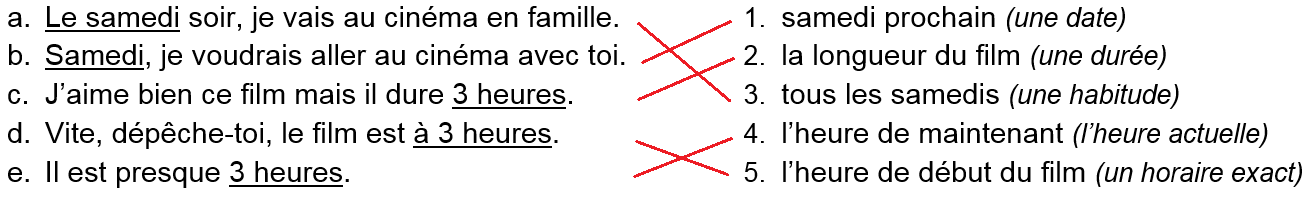 